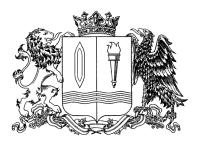 ДЕПАРТАМЕНТ ОБРАЗОВАНИЯ И НАУКИ
ИВАНОВСКОЙ ОБЛАСТИПРИКАЗО проведении в 2024 году всероссийских проверочных работ
в образовательных организациях Ивановской области, реализующих программы начального общего, основного общего и среднего общего образованияВ соответствии с приказом Федеральной службы по надзору в сфере образования и науки от 21.12.2023 №2160 «О проведении Федеральной службой по надзору в сфере образования и науки мониторинга качества подготовки обучающихся общеобразовательных организаций в форме всероссийских проверочных работ в 2024 году», письмами Федеральной службы по надзору в сфере образования и науки от 04.12.2023 № 02-422, от 05.02.2024 №02-14, от 06.02.2024 №02-16, приказами Департамента образования и науки Ивановской области от 17.03.2020 №356-о/а «Об утверждении документов по организации региональной системы объективности процедур оценки качества образования и осуществления общественного и независимого наблюдения при проведении процедур оценки качества образования в Ивановской области», от 07.02.2024 №145-о «О региональном координаторе по проведению всероссийских проверочных работ в Ивановской области в 2024 году» и в целях мониторинга качества подготовки обучающихся общеобразовательных организаций в Ивановской области
п р и к а з ы в а ю:Организовать с 1 марта по 17 мая 2024 года проведение всероссийских проверочных работ (далее – ВПР) в 4-8 и 11 классах образовательных организаций (далее – ОО) Ивановской области, реализующих программы начального общего, основного общего и среднего общего образования, в соответствии с федеральным порядком проведения и планом-графиком (письмо Федеральной службы по надзору в сфере образования и науки от 06.02.2024 №02-16):Утвердить:список муниципальных координаторов ВПР в Ивановской области в 2024 году (приложение 1);рекомендации по обеспечению объективности результатов ВПР и информационной безопасности в период проведения ВПР (далее – Рекомендации по обеспечению объективности) (приложение 2);рекомендации по организации ВПР для обучающихся с ограниченными возможностями здоровья, детей-инвалидов (приложение 3);требования к техническому оснащению ОО для проведения ВПР (приложение 4).Принять следующие меры по обеспечению объективности результатов ВПР по физике в 7-8 классах:организация видеопротоколирования в аудиториях (без трансляции в режиме онлайн) и / или привлечение независимых наблюдателей в день проведения работ;устранение конфликта интересов в отношении специалистов, привлекаемых к проведению работ, в соответствии с Рекомендациями по обеспечению объективности (приложение 2).Областному государственному бюджетному учреждению «Ивановский региональный центр оценки качества образования» (далее – ОГБУ Центр оценки качества образования) (Вилесова О.Б.) обеспечить:взаимодействие с органами местного самоуправления, осуществляющими управление в сфере образования (далее – МСУ) и ОО по организационно-технологическим вопросам проведения ВПР;проведение вебинара для муниципальных координаторов, ответственных организаторов ОО по подготовке к проведению ВПР в 2024 году;контроль за загрузкой ОО необходимых форм в Федеральную информационную систему оценки качества образования (далее – ФИС ОКО);формирование сводных статистических и аналитических материалов по результатам ВПР Ивановской области в 2024 году;организацию выборочной перепроверки ВПР по физике в 7-8 классах, выполненных в 2024 году (по решению Департамента образования и науки Ивановской области);сбор актов независимого наблюдения за проведением ВПР в ОО в электронном виде (форма акта утверждена приказом Департамента образования Ивановской области от 17.03.2020 №356-о/а) (приложение 5 к настоящему приказу).Рекомендовать руководителям МСУ Ивановской области:довести настоящий приказ до сведения руководителей подведомственных ОО;организовать проведение ВПР в подведомственных ОО в соответствии с федеральным порядком проведения ВПР, размещенном на портале ФИС ОКО, Рекомендациями по обеспечению объективности (приложение 2);обеспечить участие муниципальных координаторов, ответственных организаторов ОО в вебинаре, проводимом ОГБУ Центр оценки качества образования;обеспечить контроль за загрузкой подведомственными ОО необходимых форм в личных кабинетах ФИС ОКО в сроки, установленные федеральным планом-графиком.Рекомендовать руководителям ОО, реализующих программы начального общего, основного общего и среднего общего образования: назначить ответственных организаторов ОО (специалистов, ответственных за проведение ВПР в ОО) и организаторов в аудитории;обеспечить заполнение необходимых форм в личных кабинетах ФИС ОКО в сроки, установленные федеральным планом-графиком;внести необходимые изменения в расписание занятий в ОО в дни проведения ВПР;провести техническую подготовку к проведению ВПР в соответствии с требованиями к техническому оснащению ОО (приложение 4);провести информационно-разъяснительную работу с родителями (законными представителями) обучающихся по вопросам проведения ВПР до начала проведения работ в ОО;обеспечить проведение ВПР в соответствии с федеральным порядком проведения ВПР, инструкциями, размещенными в личном кабинете ОО в ФИС ОКО, Рекомендациями по обеспечению объективности (приложение 2);организовать видеопротоколирование / независимое наблюдение на этапе проведения ВПР по физике в 7-8 классах;обеспечить устранение конфликта интересов в отношении специалистов, привлекаемых к проведению ВПР по физике в 7-8 классах;организовать проверку ответов участников в соответствии с Рекомендациями по обеспечению объективности (приложение 2) и критериями по соответствующему предмету в сроки, установленные федеральным планом-графиком;обеспечить хранение скачанных архивов с вариантами работ, критериев для проведения ВПР в традиционной форме в течение всего периода проведения ВПР (до получения результатов) в соответствии с федеральным планом-графиком;выполненных в традиционной форме работ течение 1 года с момента окончания проведения ВПР;видеозаписи проведения работ, акты независимого наблюдения в течение 1 года с момента окончания проведения ВПР.Контроль за исполнением настоящего приказа возложить на заместителя директора Департамента образования и науки Ивановской области Донецкого П.А.А К Тнезависимого наблюдения за проведениемВсероссийских проверочных работв образовательной организациинаименование образовательной организацииПредмет 	Класс 	Номер аудитории проведения 	Дата проведения 	ФИО наблюдателя 	ФИО организатора (-ов) в аудитории 	 Время начала проведения ВПР в аудитории 	Время окончания проведения ВПР в аудитории	 Нарушения во время проведения ВПР 		 	 	 	 	 	 	 	 (укажите «Выявлены»/«Не выявлены»)Выявлены другие нарушения во время проведения ВПР:Проблемы, возникшие в ходе проведения работы: Наблюдатель 				______________________/________________________________ 	 	           (подпись) 	 	    (расшифровка)от __________ № _________-оЧлен Правительства Ивановской области - 
директор Департамента образования и науки Ивановской областиО.Г. АнтоноваПриложение 1 к приказу Департамента образования и науки Ивановской областиот __________№ _________-оСПИСОК
муниципальных координаторов ВПР в Ивановской областив 2024 году№ п/пМуниципальное образованиеФИОмуниципального координатораМесто работы, должностьВерхнеландеховский муниципальный районВожеватова Галина АнатольевнаМКУ «Верхнеландеховский ФМЦ», главный специалистВичугский муниципальный районРябцева Эльвира СергеевнаОтдел образования администрации Вичугского муниципального района, ведущий специалистГаврилово-Посадский муниципальный районПоробова Ольга НиколаевнаОтдел образования Управления социальной сферы администрации Гаврилово-Посадского муниципального района, заместитель начальникагородской округ ВичугаСамарина Елена ЕвгеньевнаМКУ ФМЦ городского округа Вичуга, методистгородской округ ИвановоЗубанова Ольга АнатольевнаУправление образования Администрации города Иванова, заместитель начальника школьного отделагородской округ КинешмаБычкова Галина ВитальевнаМУ «Информационно-методический центр», методистгородской округ КохмаПрохорова Ирина ГеннадьевнаУправление образования и молодежной политики администрации городского округа Кохма, помощник руководителягородской округ ТейковоКамаева Татьяна ВячеславовнаОтдел образования администрации г. Тейково, главный специалистгородской округ ШуяСошникова Елена НиколаевнаОтдел образования Администрации городского округа Шуя, заместитель начальника отдела образованияЗаволжский муниципальный районОрлова Надежда ВладимировнаОтдел образования администрации Заволжского муниципального района, главный специалистИвановский муниципальный районЧистякова Мария АлександровнаУправление образования администрации Ивановского муниципального района, заместитель начальникаИльинский муниципальный районУдалова Любовь АлексеевнаОтдел образования администрации Ильинского муниципального района, главный специалистКинешемский муниципальный районМедведева Елена ВладимировнаМКУ КМР «ИМЦ», Заместитель директораКомсомольский муниципальный районМусина Алена ГеннадьевнаУправление образования Администрации Комсомольского муниципального района, консультант Управления образованияЛежневский муниципальный районМонова Светлана ВладимировнаМКУ «Лежневский информационно-методический центр образования», методистЛухский муниципальный районРыжакова Наталия НиколаевнаОтдел образования и делам молодежи администрации Лухского муниципального района, главный специалист по общему и дошкольному образованиюПалехский муниципальный районБрызгалова Юлия АнатольевнаОтдел образования администрации Палехского муниципального районаглавный специалистПестяковский муниципальный районРоманова Наталья ГеннадьевнаОтдел образования администрации Пестяковского муниципального района, ведущий инспекторПриволжский муниципальный районБарашкова Елена БорисовнаМКУ отдела образования администрации Приволжского муниципального района, специалистПучежский муниципальный районСеднева Галина НиколаевнаОтдел образования и делам молодежи администрации Пучежского муниципального района, консультантРодниковский муниципальный районБелоброва Светлана СергеевнаУправление образования администрации муниципального образования «Родниковский муниципальный район», заместитель начальникаСавинский муниципальный районБабина Евгения МихайловнаМетодический кабинет отдела образования отдела образования администрации Савинского муниципального районаэкспертТейковский муниципальный районЕвтеева Светлана АлексеевнаОтдел образования администрации Тейковского муниципального района, заведующийФурмановский муниципальный районБушина Надежда АнатольевнаМУ отдел образования администрации Фурмановского муниципального района, ведущий экспертШуйский муниципальный районГоворова Людмила ВладимировнаУправление образования администрации Шуйского муниципального района, начальник отдела информационно-аналитического, кадрового обеспечения и делопроизводстваЮжский муниципальный районБалашова Юлия НиколаевнаОтдел образования администрации Южского муниципального района, главный специалистЮрьевецкий муниципальный районЖогина Елена ВячеславовнаМуниципальное казенное учреждение «Информационно-методическая служба» (МКУ «ИМС), начальникОбразовательные организации областного и областного подчиненияВилесова Ольга БорисовнаОГБУ Центр оценки качества образования, директорОбразовательные организации областного и областного подчиненияАртемьева Полина АндреевнаОГБУ Центр оценки качества образования, методистПриложение 2 к приказу Департамента образования и науки Ивановской областиот __________№ _________-оРЕКОМЕНДАЦИИпо обеспечению объективности результатов всероссийских проверочных работ и информационной безопасности в период проведения всероссийских проверочных работ1. Общие положенияЦелью региональных мероприятий по обеспечению объективности всероссийских проверочных работ (далее - ВПР) является получение актуальной и объективной информации о соответствии уровня подготовки обучающихся Ивановской области требованиям федеральных государственных образовательных стандартов начального общего, основного общего и среднего общего образования для осуществления эффективного управления региональной системой образования на основе полученных данных.2. Описание мер, направленных на обеспечение объективности результатов ВПРРегиональные мероприятия по обеспечению объективности ВПР включают в себя несколько направлений. Среди них:обеспечение объективности результатов ВПР за счет создания условий в образовательных организациях (далее - ОО);формирование у участников ВПР позитивного отношения к объективной оценке образовательных результатов.Для получения объективных результатов ВПР проводятся следующие мероприятия:привлечение квалифицированных специалистов на всех этапах проведения ВПР;проведение ВПР с соблюдением мер информационной безопасности, единых подходов к защите информации;привлечение независимых наблюдателей;выезд в ОО представителей Департамента образования и науки Ивановской области, ОГБУ Центр Оценки качества образования (по решению Департамента образования и науки Ивановской области), органов местного самоуправления, осуществляющих управление в сфере образования (далее – МСУ);организация видеопротоколирования в аудиториях проведения ВПР (без трансляции в режиме онлайн);устранение конфликта интересов в отношении специалистов, привлекаемых к проведению ВПР.3. Устранение конфликта интересовПри проведении ВПР должны быть соблюдены следующие требования:в качестве наблюдателей из родительской общественности не должны привлекаться родители обучающихся, принимающих участие в работе;учитель, ведущий данный предмет и работающий в данном классе, не должен быть организатором работы и участвовать в проверке работ;родитель (близкий родственник), являющийся работником данной ОО не должен быть организатором ВПР и участвовать в проверке работ.4. Обеспечение объективности на этапе проверки ВПРСписок экспертов по проверке работ формирует ОО из числа педагогических работников, работающих в ОО и обладающих навыками оценки образовательных достижений обучающихся.Проверка работ должна проводиться по стандартизированным критериям с предварительным коллегиальным обсуждением подходов к оцениванию.Для проверки могут быть привлечены региональные и/или муниципальные предметные комиссии.При проведении ВПР с контролем объективности к проверке привлекаются эксперты с опытом преподавания соответствующего предмета не менее трех лет. Список экспертов утверждает Департамент образования и науки Ивановской области.5. Организация независимого наблюденияОО самостоятельно выбирает форму организации независимого наблюдения за ходом проведения и проверки ВПР: привлечение независимых наблюдателей и/или организацию видеопротоколирования в аудиториях проведения ВПР (без трансляции в режиме онлайн).При организации видеопротоколирования записи из аудиторий проведения хранятся в ОО в течение года с момента окончания проведения ВПР. Видеозапись предоставляется в Департамент образования и науки Ивановской области по запросу.Департамент образования и науки Ивановской области может принять решение о конкретной форме организации независимого наблюдения в отдельных ОО.6. Формирование у участников ВПР позитивного отношения к объективной оценке образовательных результатовВ целях формирования у участников ВПР позитивного отношения к объективной оценке образовательных результатов проводятся следующие мероприятия:вебинары для специалистов МСУ и ОО, ответственных за организацию и проведение ВПР;разработка программы помощи учителям, имеющим профессиональные дефициты;разъяснительная работа с руководителями ОО по вопросам повышения объективности результатов ВПР;повышение квалификации учителей в области оценки результатов образования, в том числе путём организации внутришкольных семинаров и самообразования педагогов;проведение учителями и методическими объединениями аналитической экспертной работы с результатами ВПР;проведение мероприятий для родителей: привлечение в качестве независимых наблюдателей в аудиториях проведения работ, организация собраний и консультаций на тему «Внешняя независимая оценка учебных результатов обучающихся в школе».Результаты ВПР, показанные обучающимися, могут использоваться для оценки деятельности учителя только по его желанию.Приложение 3 к приказу Департаментаобразования и науки Ивановской областиот __________№ _________-оРЕКОМЕНДАЦИИпо организации всероссийских проверочных работ для обучающихся с ограниченными возможностями здоровья, детей инвалидов1. Обучающиеся с ограниченными возможностями здоровья (далее - ОВЗ), дети-инвалиды участвуют во всероссийских проверочных работах (далее - ВПР) по решению образовательной организации (далее - ОО) при наличии письменного согласия родителей (законных представителей) обучающихся и с учетом того что материалы для проведения проверочных работ составлены по программам начального общего, основного общего и среднего общего образования.2. Для обучающихся с ОВЗ, детей-инвалидов ВПР проводятся в условиях, учитывающих состояние их здоровья и особенности психофизического развития.3. ОО, орган местного самоуправления, осуществляющий управление в сфере образования (далее – МСУ), обеспечивают возможность беспрепятственного доступа участников ВПР с ОВЗ, детей-инвалидов в аудитории проведения ВПР и туалетные помещения (организацию аудитории проведения на первом этаже, наличие пандусов и поручней, расширенных дверных проемов).4. При необходимости в аудиториях проведения ВПР присутствуют ассистенты, оказывающие участникам с ОВЗ, детям-инвалидам помощь в:перемещении;фиксации положения тела, ручки в кисти руки;внесении кода участника, переносе ответов участника на листы с заданиями;жестовом переводе и разъяснении непонятных слов.5. ОО, МСУ обеспечивают возможность вызова медперсонала, оказание неотложной медицинской помощи.6. При необходимости во время проведения работы участники могут пользоваться специальными техническими средствами, которые используются участниками ВПР в процессе обучения.Например: звукоусиливающей аппаратурой коллективного и/или индивидуального пользования; настольной лампой с регулировкой освещения в динамическом диапазоне до 600 люкс, увеличительных приборов – луп; наклонной подставкой для письма; системой мониторинга сахара в крови с датчиком; ингаляторов.7. Для слабовидящих участников освещенность каждого рабочего места в аудитории должна быть равномерной и не ниже 300 люкс.8. Для участников ВПР с расстройствами аутистического спектра допускается присутствие в аудитории своего учителя.9. Для участников ВПР с задержкой психического развития, с расстройствами аутистического спектра допускается наличие привычных для обучающихся мнестических опор: наглядных схем, шаблонов общего хода выполнения заданий.10. Для участников с ОВЗ, детей-инвалидов рекомендуется проводить ВПР малыми группами или индивидуально с учетом особых образовательных потребностей и индивидуальных особенностей обучающихся, при этом возможно (по решению ОО):увеличение времени на выполнение заданий на 30 минут;упрощение инструкций/инструктажа, деления его на короткие смысловые единицы, задающие пошаговое выполнение заданий;прочитывание организатором вслух в медленном темпе с четкими смысловыми акцентами письменной инструкции к заданию;предоставление (при необходимости) дифференцированной помощи: стимулирующей (одобрение, эмоциональная поддержка), организующей (привлечение внимания, концентрирование на выполнении работы, напоминание о необходимости самопроверки), направляющей (повторение и разъяснение инструкции к заданию);предоставление участникам перерыва (на 10-15 минут) при нарастании в поведении обучающихся проявлений утомления.11. Во время проведения ВПР недопустимыми являются негативные реакции со стороны организатора в аудитории. Организаторы содействуют созданию благоприятного психологического микроклимата в период проведения ВПР для участников с ОВЗ, детей-инвалидов.Приложение 4 к приказу Департаментаобразования и науки Ивановской областиот __________№ _________-оТРЕБОВАНИЯк техническому оснащению образовательной организации для проведения всероссийских проверочных работТЕХНИЧЕСКИЕ ТРЕБОВАНИЯдля печати материалов ВПР в традиционной формеТЕХНИЧЕСКИЕ ТРЕБОВАНИЯдля печати материалов ВПР в традиционной формеУСТРОЙСТВО ПЕЧАТИТип печати: черно-белаяФункция двусторонней печати: допускаетсяТехнология печати: лазерная / струйнаяРекомендуемая скорость печати: не менее 20 стр./мин.Качество печати: не менее 600 x 600 точек на дюймБУМАГАФормат А4Плотность не ниже 80 г/кв.мПРОЧЕЕСтабильное подключение к сети ИнтернетПрограмма для чтения .pdf файловВАЖНОНе допускается печать двух страниц на одну сторону листа А4ТЕХНИЧЕСКИЕ ТРЕБОВАНИЯк компьютерам для проведения ВПР в компьютерной формеТЕХНИЧЕСКИЕ ТРЕБОВАНИЯк компьютерам для проведения ВПР в компьютерной формеТЕХНИЧЕСКИЕ ТРЕБОВАНИЯк компьютерам для проведения ВПР в компьютерной формеОПЕРАЦИОННАЯ СИСТЕМАWindows или Linux для платформ x86, x64Windows или Linux для платформ x86, x64ПРОЦЕССОРМинимальная конфигурацияодноядерный,минимальная частота 3,0 ГГцПРОЦЕССОРРекомендуемая конфигурациядвухъядерный,минимальная частота 2 ГГц.ОПЕРАТИВНАЯ ПАМЯТЬМинимальный объемот 2 ГБайтОПЕРАТИВНАЯ ПАМЯТЬРекомендуемый объемот 4 ГБайтОПЕРАТИВНАЯ ПАМЯТЬСвободное дисковое пространствоот 10 ГбПРОЧЕЕ ОБОРУДОВАНИЕМанипулятор «мышь»Манипулятор «мышь»ПРОЧЕЕ ОБОРУДОВАНИЕКлавиатураКлавиатураПРОЧЕЕ ОБОРУДОВАНИЕВидеокарта и мониторразрешение:не менее 1024 по горизонтали,не менее 768 по вертикалиДОПОЛНИТЕЛЬНОЕ ПОЯндекс.Браузер актуальной версииЯндекс.Браузер актуальной версииПРОЧЕЕСтабильное подключение к сети Интернет.Технический специалист в присутствии ответственного организатора проводит проверку доступа к сети Интернет на каждом рабочем месте.Стабильное подключение к сети Интернет.Технический специалист в присутствии ответственного организатора проводит проверку доступа к сети Интернет на каждом рабочем месте.Приложение 5 к приказу Департаментаобразования и науки Ивановской областиот __________№ _________-оОбщая информация о подготовке и проведении ВПРв ООКол-воКоличество участников ВПРКоличество участников, которые отсутствовали более 10 минут ваудиторииКоличество участников, у которых после начала ВПРкомпьютер вышел из строя (при проведении ВПР на компьютерах)Количество участников, прекративших выполнение работы в рамкахВПР по уважительной причинеВыявлены нарушенияДа/НетОтсутствовал инструктаж или был проведен неполный инструктаж для участников ВПРУчастники переговаривались, не соблюдали дисциплинуОрганизатор в аудитории отвечал на вопросы участников по содержанию работыУчастники и/или организатор в аудитории пользовались в учебномкабинете средствами мобильной связи, фото- и видеоаппаратурой, справочными материалами, письменными заметкамиОрганизатор(-ы) в аудитории занимался посторонними делами: читал,работал на компьютере, разговаривал и т. п.В аудитории присутствовали посторонние лицаУчастники продолжали выполнять работу после окончания временивыполнения ВПР